Dobrý den,V příloze zasílám podepsanou objednávku.Dodání je cca 10 dnů, necháme poslat přímo od dodavatele.S pozdravem-----------------------------Netfox s.r.o.Koněvova 65/2755130 00, Praha 3 -----------------------------Phone: +420 222 745 163Email: @netfox.czWeb:   www.netfox.cz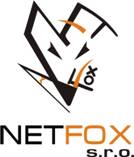 From:> 
Sent: Monday, July 8, 2019 2:03 PM
To:, Netfox <@netfox.cz>
Subject: trřiště NEN - objednávka OB7119-051Dobrý den 
  
vyhráli jste výběrové řízení na tržišti NEN, OB7119- 051 (N006/18/V00016751), pásky IBM 3592 
Prosím dodat co nejdříve. Fakturu a dodací list můžete poslat  emailem.
Faktura se splatností 21 dní. Částka na faktuře musí být shodná s částkou vysoutěženou. Prosím nezaokrouhlovat. 
Na fakturu uvádějte č. objednávky - OB7118-xxx.  
Děkuji. 


MZV ČR
